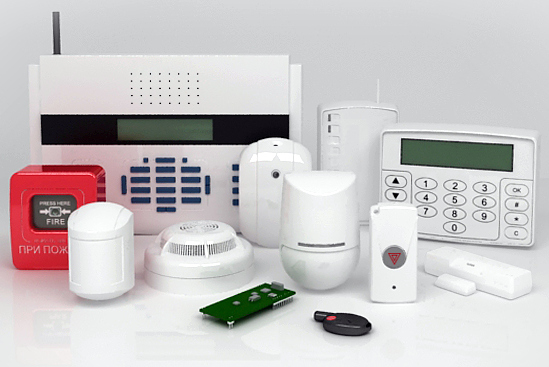 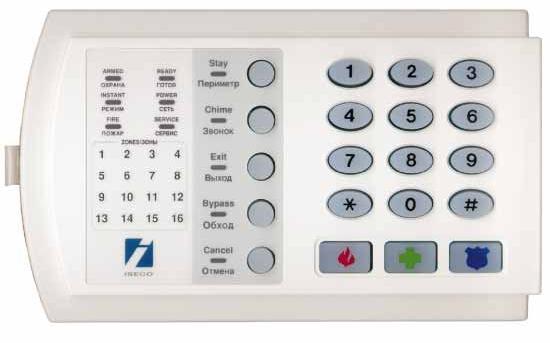 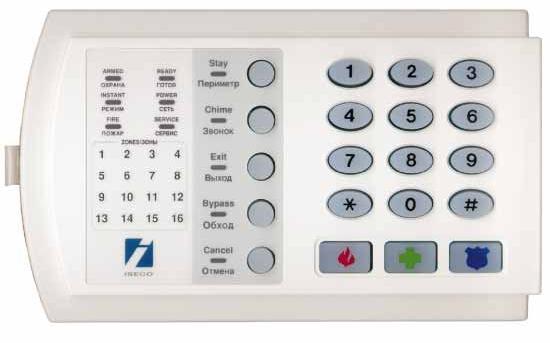 План-схема объекта и мест установки элементов Системы безопасности:Краткое руководство пользователя по управлению системой Охранной сигнализации и Тревожной кнопкой.
На объекте установлен Приемно-контрольный прибор охранной сигнализации CADDX NX-4-BO-FG и клавиатура NX-108                                Клавиатура NX-108Краткое руководство пользователя по управлению системой Охранной сигнализации и Тревожной кнопкой.
На объекте установлен Приемно-контрольный прибор охранной сигнализации CADDX NX-4-BO-FG и клавиатура NX-108                                Клавиатура NX-108Краткое руководство пользователя по управлению системой Охранной сигнализации и Тревожной кнопкой.
На объекте установлен Приемно-контрольный прибор охранной сигнализации CADDX NX-4-BO-FG и клавиатура NX-108                                Клавиатура NX-108Краткое руководство пользователя по управлению системой Охранной сигнализации и Тревожной кнопкой.
На объекте установлен Приемно-контрольный прибор охранной сигнализации CADDX NX-4-BO-FG и клавиатура NX-108                                Клавиатура NX-108Краткое руководство пользователя по управлению системой Охранной сигнализации и Тревожной кнопкой.
На объекте установлен Приемно-контрольный прибор охранной сигнализации CADDX NX-4-BO-FG и клавиатура NX-108                                Клавиатура NX-108 1. Управление системой сигнализации      осуществляется с помощью клавиатуры      2. Клавиатура имеет:  - индикаторы состояния системы                                         - индикаторы состояния охранных зон                                 - клавиши включения функций системы                             - клавиши ввода кодов и команд                                 - клавиши вызова экстренной помощи                             - звуковое сопровождение действия                 1. Управление системой сигнализации      осуществляется с помощью клавиатуры      2. Клавиатура имеет:  - индикаторы состояния системы                                         - индикаторы состояния охранных зон                                 - клавиши включения функций системы                             - клавиши ввода кодов и команд                                 - клавиши вызова экстренной помощи                             - звуковое сопровождение действия                Закройте все окна и двери, оборудованные датчиками открытия. Отключите вентиляторы, кондиционеры и электронагревательные приборы в помещениях, в которых установлены датчики движения, а также уведите домашних животных в помещения, где нет датчиков, не реагирующих на домашних животныхПроверьте, готова ли система к постановке под охрану?Необходимо посмотреть на индикаторы состояния системы и индикаторы состояния охранных зон на клавиатуре.                                Необходимо посмотреть на индикаторы состояния системы и индикаторы состояния охранных зон на клавиатуре.                                Необходимо посмотреть на индикаторы состояния системы и индикаторы состояния охранных зон на клавиатуре.                                Система готова к постановке под охрану Индикатор «сеть» светится красным цветом, индикатор «готов» светится зеленым цветом (любая другая комбинация свечения индикаторов свидетельствует о неготовности системы к постановке под охрану).Индикатор «сеть» светится красным цветом, индикатор «готов» светится зеленым цветом (любая другая комбинация свечения индикаторов свидетельствует о неготовности системы к постановке под охрану).Индикатор «сеть» светится красным цветом, индикатор «готов» светится зеленым цветом (любая другая комбинация свечения индикаторов свидетельствует о неготовности системы к постановке под охрану).Постановка под охрануКлавишами ввода кодов и команд наберите Ваш персональный код постановки объекта под охрану. Повторите действие при ошибке ввода кода.Клавишами ввода кодов и команд наберите Ваш персональный код постановки объекта под охрану. Повторите действие при ошибке ввода кода.Клавишами ввода кодов и команд наберите Ваш персональный код постановки объекта под охрану. Повторите действие при ошибке ввода кода.Реакция системыИндикатор «выход» начнет светиться зеленым цветом, появится прерывистый звуковой сигнал с нарастающей частотой, свидетельствующий о начале отсчёта системой времени выходной задержки.Индикатор «выход» начнет светиться зеленым цветом, появится прерывистый звуковой сигнал с нарастающей частотой, свидетельствующий о начале отсчёта системой времени выходной задержки.Индикатор «выход» начнет светиться зеленым цветом, появится прерывистый звуковой сигнал с нарастающей частотой, свидетельствующий о начале отсчёта системой времени выходной задержки.Ваши дальнейшие действияДо окончания времени выходной задержки покиньте объект. Система перейдет в режим охраны.До окончания времени выходной задержки покиньте объект. Система перейдет в режим охраны.До окончания времени выходной задержки покиньте объект. Система перейдет в режим охраны.При отсутствии готовности системы к постановке под охрануСообщите о состоянии индикаторов на клавиатуре в службу технической поддержки ООО «Торнадо-техносервис» по телефону 8(812)950-01-62(круглосуточно) или 8(812)325-71-17 (по рабочим дням с 9.00 до 18.00) , назвав при этом тип сигнализации: CADDX (Кадекс) NX-4,  и идентификационный номер Объекта на СЦМ, указанные на титульном листе настоящей инструкции и мы поможем Вам.Откройте входную дверь в охраняемое помещение,      войдите в нее и снова закройте на ключПоведение системыИндикатор «охрана» непрерывно светится красным цветом, звучит непрерывный звуковой сигнал, свидетельствующий о начале отсчета входной задержки.Индикатор «охрана» непрерывно светится красным цветом, звучит непрерывный звуковой сигнал, свидетельствующий о начале отсчета входной задержки.Ваши дальнейшие действияДо окончания времени входной задержки клавишами ввода кодов и команд наберите Ваш персональный код снятия объекта с охраны. Повторите действие при ошибке ввода кода.До окончания времени входной задержки клавишами ввода кодов и команд наберите Ваш персональный код снятия объекта с охраны. Повторите действие при ошибке ввода кода.Реакция системыИндикатор «охрана» перестает светиться, непрерывный звуковой сигнал пропадает, что свидетельствует о прекращении отсчета входной задержки и переходе системы в режим снятия объекта с охраны.Индикатор «охрана» перестает светиться, непрерывный звуковой сигнал пропадает, что свидетельствует о прекращении отсчета входной задержки и переходе системы в режим снятия объекта с охраны.1.При невозможности своевременного снятия объекта с охраны Сообщите о ложной тревоге в дежурную часть  ООО Охранной Организации «Торнадо «Служба централизованной охраны» по телефону 8(812)252-18-08 или 8(812)252-74-20  или 8(921)180-73-56 (круглосуточно), назвав при этом Кодовое слово,  и идентификационный номер Объекта на СЦМ, указанные на титульном листе настоящей инструкции.2.При обнаружении технической неисправности системыСообщите о неисправности в службу технической поддержки  ООО «Торнадо-техносервис» по телефону 8(812)950-01-62 (круглосуточно) или 8(812)325-71-17 (по рабочим дням с 9.00 до 18.00) , назвав при этом тип сигнализации: CADDX(Кадекс) NX-4,  и идентификационный номер Объекта на СЦМ, указанные на титульном листе настоящей инструкции и мы поможем Вам.Снятием объекта с охраны под принуждением Вы можете воспользоваться, при совершении противоправных действий лицами, пытающимися незаконным путем завладеть Вашим имуществом с применением насилия в отношении ВасОткройте входную дверь в охраняемое помещение, войдите в нее и снова закройте, желательно не на ключПоведение системыИндикатор «охрана» непрерывно светится красным цветом, звучит непрерывный звуковой сигнал, свидетельствующий о начале отсчета входной задержки.Индикатор «охрана» непрерывно светится красным цветом, звучит непрерывный звуковой сигнал, свидетельствующий о начале отсчета входной задержки.Ваши дальнейшие действияДо окончания времени входной задержки клавишами ввода кодов и команд наберите Ваш персональный код снятия объекта с охраны под принуждением                                                           (программируется по желанию клиента).До окончания времени входной задержки клавишами ввода кодов и команд наберите Ваш персональный код снятия объекта с охраны под принуждением                                                           (программируется по желанию клиента).3. Реакция системыИндикатор «охрана» перестает светиться, непрерывный звуковой сигнал пропадает, что свидетельствует о прекращении отсчета времени входной задержки и переходе системы в режим передачи на СЦМ сигнала «Тревога». На объект прибывает Группа быстрого реагирования.Индикатор «охрана» перестает светиться, непрерывный звуковой сигнал пропадает, что свидетельствует о прекращении отсчета времени входной задержки и переходе системы в режим передачи на СЦМ сигнала «Тревога». На объект прибывает Группа быстрого реагирования.1.При наличии возможности (при отсутствии таковой не делайте этого) Сообщите о снятие объекта с охраны под принуждением в дежурную часть  ООО Охранной Организации «Торнадо «Служба централизованной охраны» по телефону 8(812)252-18-08 или 8(812)252-74-20 или 8(921)180-73-56 (круглосуточно), назвав при этом Кодовое слово,  и идентификационный номер Объекта на СЦМ, указанные на титульном листе настоящей инструкции.2.При обнаружении технической неисправности системыСообщите о технической неисправности в службу технической поддержки ООО «Торнадо-техносервис» по телефону 8(812)950-01-62 (круглосуточно) или 8(812)325-71-17 (по рабочим дням с 9.00 до 18.00) , назвав при этом тип сигнализации: CADDX (Кадекс) NX-4,  и идентификационный номер Объекта на СЦМ, указанные на титульном листе настоящей инструкции и мы поможем Вам.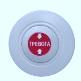 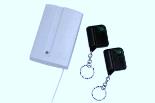 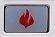 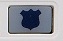 Тревожная кнопка или кнопка экстренного вызова на клавиатуре (пожар, тревога) это клавиша, позволяющая при нажатии на нее передать на СЦМ сигнал «тревога» -  нажатие тревожной кнопки или пожарТревожная кнопка применяется при совершении противоправных действий лицами, пытающимися незаконным путем завладеть Вашим имуществом с применением насилия в отношении Вас или при пожареПри нажатии на тревожную кнопку к Вам мгновенно выезжает Группа быстрого реагированияТревожная кнопка работает двадцать четыре часа в сутки и всегда должна находиться в исправном состоянииКак проверить работоспособность тревожной кнопки?Предупреждение о проверкеСообщите о проверке работоспособности Тревожной кнопки в дежурную часть  ООО Охранной Организации «Торнадо «Служба централизованной охраны» по телефону 8(812)252-18-08 или 8(812)252-74-20  (круглосуточно), назвав при этом Кодовое слово,  и идентификационный номер Объекта на СЦМ, указанные на титульном листе настоящей инструкции.Сообщите о проверке работоспособности Тревожной кнопки в дежурную часть  ООО Охранной Организации «Торнадо «Служба централизованной охраны» по телефону 8(812)252-18-08 или 8(812)252-74-20  (круглосуточно), назвав при этом Кодовое слово,  и идентификационный номер Объекта на СЦМ, указанные на титульном листе настоящей инструкции.ПроверкаНажмите на тревожную кнопку или кнопку экстренного вызова на клавиатуре.     Нажмите на тревожную кнопку или кнопку экстренного вызова на клавиатуре.     Результат проверкиУзнайте о результате проверки работоспособности Тревожной кнопки, позвонив в дежурную часть  ООО Охранной Организации «Торнадо «Служба централизованной охраны» по телефону 8(812)252-18-08 или 8(812)252-74-20 или 8(921)180-73-56 (круглосуточно), назвав при этом Кодовое слово,  и идентификационный номер Объекта на СЦМ, указанные на титульном листе настоящей инструкции.Узнайте о результате проверки работоспособности Тревожной кнопки, позвонив в дежурную часть  ООО Охранной Организации «Торнадо «Служба централизованной охраны» по телефону 8(812)252-18-08 или 8(812)252-74-20 или 8(921)180-73-56 (круглосуточно), назвав при этом Кодовое слово,  и идентификационный номер Объекта на СЦМ, указанные на титульном листе настоящей инструкции.При обнаружении технической неисправности тревожной кнопкиСообщите в службу технической поддержки  ООО «Торнадо-техносервис» по телефону 8(812)950-01-62 (круглосуточно) или 8(812)325-71-17 (по рабочим дням с 9.00 до 18.00) , назвав при этом тип сигнализации: CADDX (Кадекс) NX-4,  и идентификационный номер Объекта на СЦМ, указанные на титульном листе настоящей инструкции и мы поможем Вам.Сообщите в службу технической поддержки  ООО «Торнадо-техносервис» по телефону 8(812)950-01-62 (круглосуточно) или 8(812)325-71-17 (по рабочим дням с 9.00 до 18.00) , назвав при этом тип сигнализации: CADDX (Кадекс) NX-4,  и идентификационный номер Объекта на СЦМ, указанные на титульном листе настоящей инструкции и мы поможем Вам.Код пользователя это персональный четырехзначный цифровой код, позволяющий путем ввода его на клавиатуре поставить или снять объект с охраныПерсональные коды пользователя делятся на два типа:                                                                      - главный                                                                                    - пользовательскийВладелец главного кода обладает правом ввода и изменения пользовательских кодовУтрата главного кода приводит к невозможности ввода новых или изменения старых пользовательских кодовКак ввести или изменить персональный код?Ввод главного кодаНа клавиатуре клавишами ввода наберите «*» , «5» и введите главный код, изначально «1234». Индикатор «готов» начнет светиться прерывистым зеленым цветом.На клавиатуре клавишами ввода наберите «*» , «5» и введите главный код, изначально «1234». Индикатор «готов» начнет светиться прерывистым зеленым цветом.Ввод или изменение пользовательского кодаНа клавиатуре клавишами ввода наберите порядковый двухзначный цифровой номер пользователя, например пользователь обладающий главным кодом первый пользователь -  «0», «1», далее введите персональный четырехзначный цифровой код первого пользователя, например «5384». Код первого пользователя или главный код введен, при этом индикатор «готов» снова начнет светиться прерывистым зеленым цветом, можно вводить коды пользователей. Необходимо повторить выше описанные действия для  других пользователей. В случае неверных действий при вводе кода прозвучит трехкратный     звуковой сигнал.На клавиатуре клавишами ввода наберите порядковый двухзначный цифровой номер пользователя, например пользователь обладающий главным кодом первый пользователь -  «0», «1», далее введите персональный четырехзначный цифровой код первого пользователя, например «5384». Код первого пользователя или главный код введен, при этом индикатор «готов» снова начнет светиться прерывистым зеленым цветом, можно вводить коды пользователей. Необходимо повторить выше описанные действия для  других пользователей. В случае неверных действий при вводе кода прозвучит трехкратный     звуковой сигнал.    3. Выход из режима         .      ввода кодовНа клавиатуре клавишами ввода наберите «#». Система перейдет в исходное состояние.На клавиатуре клавишами ввода наберите «#». Система перейдет в исходное состояние.